	12.07.2019   270-259-01-03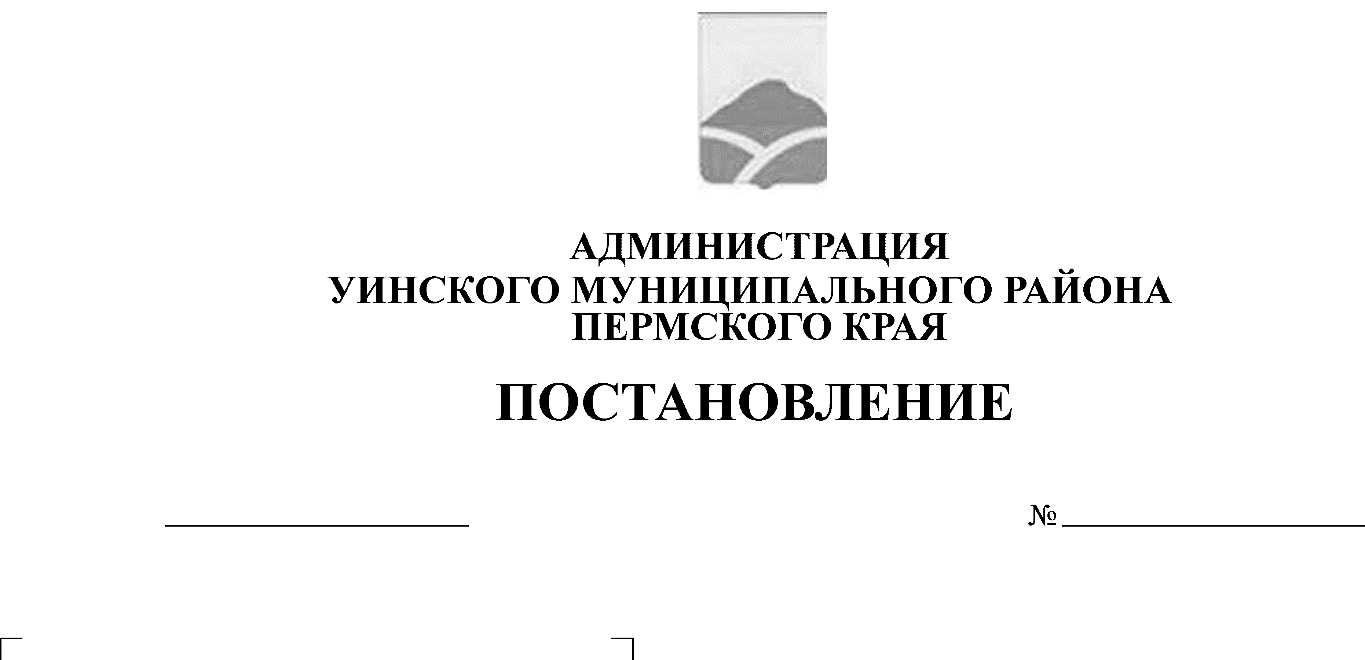 В соответствии Федеральными законами от 29.12.2012 № 273-ФЗ «Об образовании в Российской Федерации», от 06.10.2003 №131-ФЗ «Об общих принципах организации местного самоуправления в Российской Федерации» администрация Уинского муниципального района:             ПОСТАНОВЛЯЕТ:1. Утвердить Порядок обеспечения  бесплатным двухразовым питанием детей с ограниченными возможностями здоровья, обучающихся и воспитанников образовательных организаций Уинского муниципального района Пермского края (далее – Порядок) согласно приложению.2. Образовательным организациям Уинского муниципального района использовать настоящий Порядок при предоставлении бесплатного двухразового питания детям с ограниченными возможностями здоровья и детям-инвалидам.3. Признать утратившим силу постановление главы Уинского муниципального района от 27 сентября . № 264-01-01-03 «Об утверждении порядка обеспечения бесплатным двухразовым питанием детей с ограниченными возможностями здоровья, обучающихся в общеобразовательных организациях Уинского муниципального района Пермского края» (ред. постановления администрации Уинского муниципального района от 09.01.2018 № 6-259-01-03, от 19.07.2018 № 301-259-01-03, от 26.02.2019 № 66-259-01-03).4. Настоящее постановление вступает в силу  момента  подписания и подлежит размещению на официальном сайте Уинского  муниципального района в сети «Интернет».5. Постановление распространяется на правоотношения, возникшие с 01.01.2019 года.6. Контроль над исполнением постановления возложить на  начальника Управления учреждениями образования администрации Уинского муниципального района Копытову Н.Н.И.о. главы администрацииУинского муниципального района                                                    Р.Р. Айтуганов                                                                  Приложение                                                                   к постановлениюадминистрации Уинского муниципального районаот  12.07.2019 № 270-259-01-03Порядок обеспечения бесплатным двухразовым питанием детей с ограниченными возможностями здоровья, обучающихся  и воспитанников образовательных организаций Уинского муниципального района Пермского края1.Порядок разработан в целях обеспечения детей с ограниченными возможностями здоровья, обучающихся и воспитанников образовательных организаций Уинского муниципального района бесплатным двухразовым питанием.2. Бесплатное двухразовое питание осуществляется за счет средств бюджета Уинского муниципального района. Стоимость питания определяется исходя из санитарно-эпидемиологических требований к организации питания, примерного меню, утвержденного в установленном порядке и стоимости продуктов питания.3. Право на получение бесплатного двухразового питания имеют дети с ограниченными возможностями здоровья (далее - ОВЗ) и дети-инвалиды. 4. Бесплатное двухразовое питание детям с ОВЗ, указанным в пункте 3. настоящего Порядка, предоставляется в заявительном порядке. 5. Для предоставления бесплатного двухразового питания один из родителей (законных представителей) представляет в образовательную организацию: а) заявление; б) документ, удостоверяющий личность законного представителя (для усыновителей, опекунов, попечителей); в) заключение психолого – медико - педагогической комиссии, подтверждающее наличие у обучающегося недостатков в физическом и (или) психическом развитии, препятствующих получению образования без создания специальных условий (далее - заключение ПМПК); Документы представляются в копиях с предъявлением оригиналов для сверки. 6.Основаниями для отказа в предоставлении обучающимся бесплатного  двухразового питания являются: а) предоставление родителями (законными представителями) неполного пакета документов; б) предоставление неправильно оформленных или утративших силу документов;  в) несоответствие обучающегося требованиям, установленным в пункте 3 настоящего Порядка. 7. Бесплатное питание осуществляется в течение учебного года в дни фактического посещения детьми с ОВЗ общеобразовательных организаций. 8. Бесплатное питание организуется в течение 5 или 6 дней в неделю (в зависимости от режима работы образовательной организации) в виде завтрака и обеда. 9. В случае если обучающийся не питается по причине болезни, он снимается с питания с первого дня болезни. 10. Замена бесплатного двухразового питания на денежные компенсации или сухие пайки производится обучающимся с ОВЗ, получающим образование на дому. Стоимость сухого пайка соответствует стоимости, указанной в пункте 2 настоящего порядка.  Размер компенсации рассчитывается исходя из стоимости указанной в пункте 2 настоящего порядка и количества учебных дней, установленных в организации. 11. Для организации предоставления бесплатного  двухразового питания детям с ОВЗ образовательная организация: а) обеспечивает информирование родителей (законных представителей) о порядке и условиях предоставления бесплатного двухразового питания; б) принимает документы, указанные в пункте 5 настоящего Порядка, формирует пакет документов и обеспечивает их хранение; в) проверяет право обучающихся и воспитанников на получение бесплатного питания; г) принимает решение о предоставлении (об отказе в предоставлении) бесплатного питания; издаёт приказ о предоставлении бесплатного питания в течение пяти рабочих дней со дня приема документов от родителей (законных представителей); д) ставит обучающегося с ОВЗ на питание с учебного дня, указанного в приказе по образовательной организации. В случае выбытия обучающегося  или воспитанника из образовательной организации предоставление бесплатного питания ему прекращается. г) обеспечивает подготовку и ведение табеля посещения обучающихся и воспитанников с ОВЗ; д) ежеквартально до 10-го числа месяца следующего за отчетным  формирует и передает в Управление учреждениями образования администрации Уинского муниципального района сводные списки детей с ОВЗ, являющихся получателями бесплатного питания, по форме согласно приложению  1  и  отчет об использовании денежных средств (приложение  2).е). Несет ответственность за определение права обучающихся  и воспитанников с ОВЗ на получение бесплатного двухразового питания и достоверность сведений о ежедневной фактической посещаемости детей.12. Управление учреждениями образования администрации Уинского муниципального района осуществляет контроль за предоставлением бесплатного питания обучающимся и воспитанникам с ОВЗ в общеобразовательных организациях в соответствии с действующим законодательством. 13. Информация об обеспечении бесплатным двухразовым питанием детей с ограниченными возможностями здоровья, в соответствии с Федеральным законом  от 17 июля 1999 года №178-ФЗ «О государственной социальной помощи» размещается в Единой государственной информационной системе социального обслуживания.       Приложение 1                                                                    к Порядку обеспечения бесплатным                                                           двухразовым питанием детей с                                                              ограниченными возможностями                                                    здоровья, обучающихся и                                 воспитанников                                                           образовательных организаций                                                                  Уинского муниципального района                                   Пермского краяИнформация об обучающихся и воспитанниках, получающих бесплатное двухразовое питание в МКОУ (МБОУ) за ____________________  20___г.Директор МКОУ (МБОУ) Ф.И.О. _______________ подпись ____________        Приложение 2                                                                    к Порядку обеспечения бесплатным                                                           двухразовым питанием детей с                                                              ограниченными возможностями                                                    здоровья, обучающихся и                                 воспитанников                                                           образовательных организаций                                                                  Уинского муниципального района                                   Пермского краяОТЧЕТо расходовании средств на предоставление бесплатногодвухразового питания детям с ОВЗв МКОУ (МБОУ) _________________________по состоянию на 01 __________ 201 г.                                                                                                                                                     руб.Директор МКОУ (МБОУ) Ф.И.О. _______________ подпись ____________Главный бухгалтер Ф.И.О. _______________ подпись ____________Ф.И.О. ребенкаСтупень обученияКоличество дней посещенияВсегоФ.И.О. ребенкаN п/пНаименование расходовКол-во детейОстаток на начало периодаПредус-мотрено в бюджете Получено из бюджета Исполне-но за отчетный периодФактические начисления за периодОстаток на конец отчетно-го периода1234567891Бесплатное питание детям с ОВЗ 1-4 класс2Бесплатное питание детям с ОВЗ 5-11 класс